Greenfield Methodist Church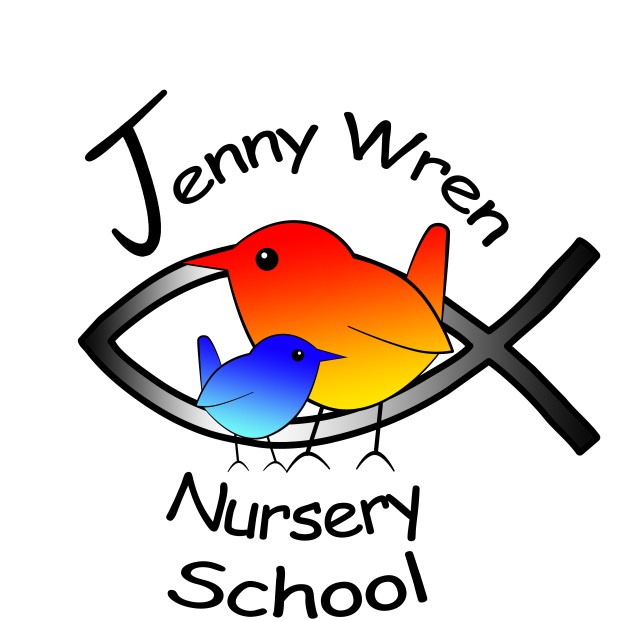 Greenfield RoadEastbourneBN21 1JJTelephone: Jim Stirmey 01323 731891Nursery hours only  01323 730118Or  mobile 07732909774 Email: jennywrennursery@yahoo.com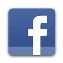 			                             Jenny Wren Nursery School Sept 2017															                                                                                                                      Dear parents and carers,We hope you all had a happy and enjoyable summer holiday and are looking forward to the start of a new term.We welcome all the children back to nursery and say a special hello to our new children starting with us this term: Amelia, Ada, and Yasmin and to Grace and Iris who will be starting with us in October. We would also like to say a belated welcome to Vic and Maddie who both joined us at the end of last term.This term we start by settling the children into nursery but will also cover the theme of Favourite Nursery Rhymes. The end of the term will include harvest festival, baking bread and a trip to the local allotments in Motcombe. Details of this will be given to you shortly.If you need to contact us during nursery hours please phone us on the landline 01323 730118. Lastly, if you shop online please check out the website Easyfundraising.org.uk. It does not cost you anything to sign up but does raise money for the nursery.Dates to Note Autumn walk to allotments (details to follow). Parents and carers welcome.End of Term 1 — Friday 20th OctBest wishes from all of us, Jim, Clare, Dawn, Mary and Jo                                                                           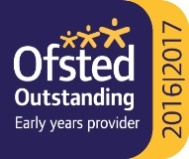 